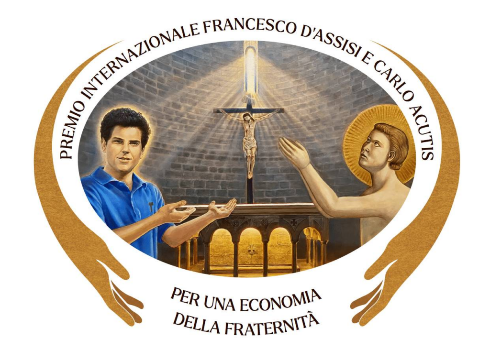 PREMIO INTERNACIONAL FRANCISCO DE ASÍS Y CARLO ACUTIS POR UNA ECONOMÍA DE LA FRATERNIDAD FORMULARIO DE PARTICIPACIÓNEl/la abajo firmante:NOMBRE:	APELLIDOS:  	LUGAR DE NACIMIENTO:	FECHA DE NACIMIENTO:  	DIRECCIÓN – CIUDAD, REGION Y PAÍS:  	CALLE:	N°:	CÓDIGO POSTAL  	TEL.	E-MAIL  	POSICIÓN (si corresponde)  	COMPAÑIA/ENTIDAD/ASOCIACIÓN/OTRO (si corresponde)  	PRINCIPALES ACTIVIDADES (si corresponde)    	DIRECCIÓN REGISTRADA DE LA COMPAÑÍA/ENTIDAD/ASOCIACIÓN/OTROS:CIUDAD, REGION Y PAÍS:		CALLE:	N°:	CÓDIGO POSTAL  	TEL.	FAX	E-MAIL  	BREVE DESCRIPCIÓN DEL PROYECTO:NOMBRE DE LOS PARTICIPANTES (MAX 10) Y ROL EN EL PROYECTO:……………………………………………………………………………………………………………………………………………………………………………………………………………………………………………………………………………………………………………………………………………………………………………………………………………………………………………………………………………………………………………………………………………………………………………………………………………………………………………………………………………………………………………………………………………………………………………………………………………………………………………………………………………………………………………………………………………………………………………………………………………………………………………………………………………………………………………………………………………………………………………………………………………………………………………………………………………………………………………………………………………………………………………………………………………………………………………………………………………………………………………………………………………………………………………………………………………………………………………………………………………………………………………………¿CÓMO HA CONOCIDO EL PREMIO?  ……………………………………………………………………………………………………………………………………………………………..SOLICITALa participación en el concurso para el Premio “FRANCISCO DE ASÍS Y CARLO ACUTIS POR UNA ECONOMÍA DE FRATERNIDAD”, sometiendo a juicio de los organizadores la presente solicitud y la documentación adjunta.A TAL EFECTO, DECLARAser titular o cotitular de los derechos de propiedad intelectual y/o industrial relativos a la propuesta presentada y/o a su contenido, incluyendo los títulos de propiedad o licencias sobre cualesquiera derechos de autor, derechos de marca, derechos de know-how, patentes que se refieran al proyecto en su totalidad y/o a elementos individuales, procedimientos, documentos, dibujos, modelos, ideas, patentados o no;   en relación con los mismos, no tener conocimiento de la existencia de ninguna reclamación y/o litigio por parte de terceros; en el caso de cotitularidad de los citados derechos o de licencia por parte de los mismos, se adjunta el consentimiento de los demás titulares a la presentación de la propuesta por parte de los otros titulares;Permitir a la organización, en caso de resultar premiada, utilizar y divulgar el nombre y/o la denominación social o empresarial y la breve descripción de la propuesta presentada o un extracto de la misma, para los fines relacionados con el concurso (publicidad, comunicados de prensa, difusión de la lista de participantes y ganadores tanto en periódicos como en páginas web), y sólo para estos fines;Permitir en la organización del Premio, en todo caso, utilizar y divulgar el nombre y/o la denominación social o empresarial, para los fines relacionados con el concurso (publicidad, comunicados de prensa, difusión de la lista de participantes y ganadores tanto en periódicos como en sitios web), y sólo para dichos fines;Haber leído y comprendido las normas del concurso, aceptarlas y comprometerse a respetarlas en su totalidad;Ser consciente y aceptar que los organizadores no asumen ninguna responsabilidad por las controversias que puedan surgir en relación con la originalidad, la autoría, la salvaguarda o la posible violación de los contenidos de todas las obras del concurso; los organizadores también están exentos de firmar acuerdos de confidencialidad.Aceptar y comprometerse a cooperar en la solicitud de cualquier información adicional necesaria y/o útil para los fines del proceso de selección;Aceptar y comprometerse a cooperar en la solicitud de cualquier información adicional necesaria y/o útil para los fines del proceso de selección;Aceptar que todo el material enviado no será devuelto.Y ADJUNTA A ESTE FORMULARIOTODA LA DOCUMENTACIÓN ESTIPULADA EN EL PROCESO DE SOLICITUDTODOS LOS PERMISOS NECESARIOS PARA LA ACTUACIÓN EN NOMBRE DE UNA COMPAÑÍA O CANDIDATO*Dirección de contacto para recibir comunicaciones:*Telefono	, fax	, *@mail  	     *La información solicitada marcada con asterisco es obligatoria, su no presentación supondrá la exclusión del concurso. El/la abajo firmante	declara estar informado de que la obtención y el tratamiento, incluso informático, de los datos contenidos en el presente formulario y en los anexos correspondientes se realizan con los fines y las actividades previstas por la legislación que regula el tratamiento de datos y que, al firmar el presente formulario, autoriza el tratamiento de los datos en cumplimiento de la legislación sobre la protección de la confidencialidad.Lugar/Fecha	              Firma y sello (si corresponde) 	